JavaScript Math – Assignment08Sum of cubes differenceTHE PROBLEM:  The sum of the cubes of the first ten natural numbers is,13+23+...+103=3025The cube of the sum of the first ten natural numbers is, (1+2+...+10)3=166375Hence the difference between the sum of the cubes of the first ten natural numbers and the cube of the sum is 166375−3025=163350.Write a program to find the difference between these two numbers for any natural number provided by the user.If the user enters a decimal number, convert it to an integer using the parseInt() function.If the user enters zero or a negative number, then your function should return the message “Bad data.  Try again.”If the user enters a non-numeric value, your function should return the message “Bad data.  Try again.”HOT TIP:  You can’t reuse your isNaturalNumber() function from a prior assignment to help you with your error trapping on this assignment.  The error trapping rules are a little different. (See above.) But, you might want to look back at that earlier code.  Getting started (Together as a class)
Retrieve unit4_13_cubes.zip provided by your instructor.Extract the code into your mis2402workspace and open the index.html file in Visual Studio Code.
On your ownComplete the three functions set up for you there:sumOfCubes()cubeOfSum()calculateSumCubesDifference()Do not create any additional functions!  HINT: Both sumOfCubes and cubeOfSum require you to write a loop, and use the Math.pow() function.Test your work using the web developer console.  An example follows: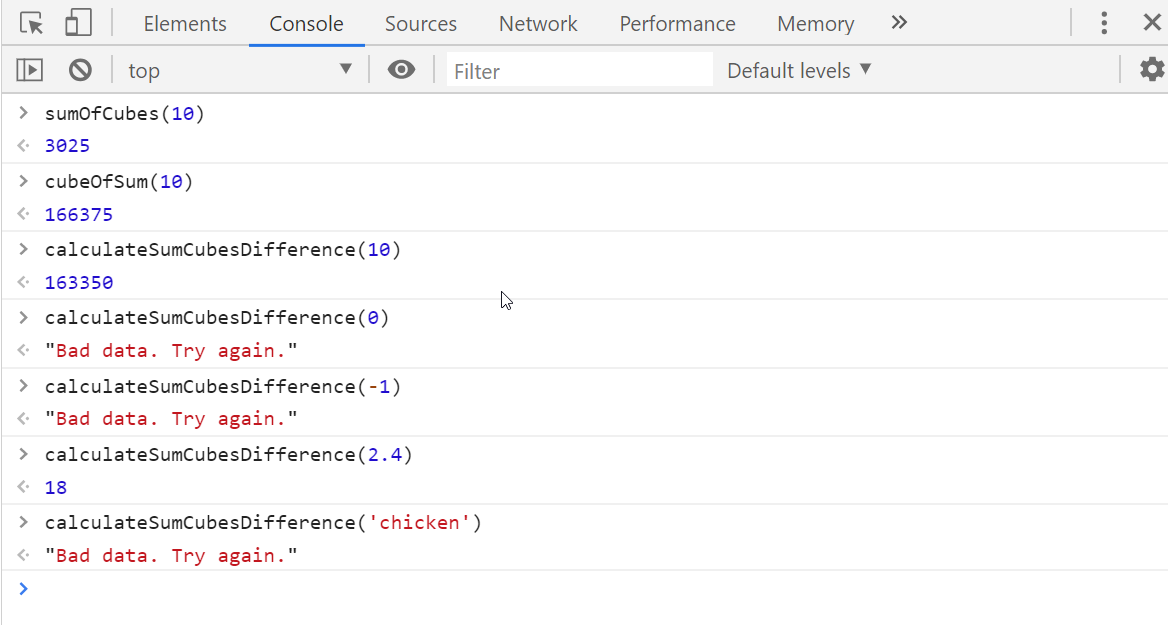 Test your work.  A sample screenshot is shown below.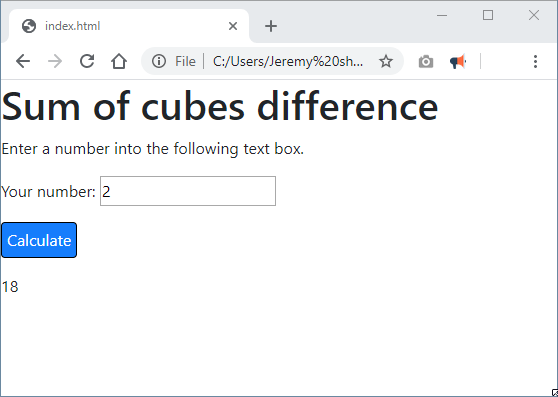 Test your work.  Don’t forget to test your error trapping as well.Upload your work.  Be sure that you can find your work on the class server by typing in its URL in the browser. Test your work *again* on the class server.

For example: 
http://misdemo.temple.edu/tux99999/unit4_13_cubesHow will this assignment be graded?If your work is not found at the expected location on misdemo, you will get a score of zero.If your work generates all output correctly, you will get a score of 100%.If your work generates some, but not all, of the output messages correctly, you will get a score of 80%If your work is found, but does not generates any of the output correctly, you will get a score of zero.